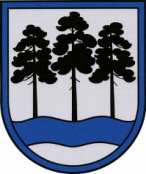 OGRES  NOVADA  PAŠVALDĪBAReģ.Nr.90000024455, Brīvības iela 33, Ogre, Ogres nov., LV-5001tālrunis 65071160, fakss 65071161, e-pasts: ogredome@ogresnovads.lv, www.ogresnovads.lv PAŠVALDĪBAS DOMES SĒDES PROTOKOLA IZRAKSTS16.§Par Ogres novada pašvaldības 2018. gada publiskā pārskata apstiprināšanu	Likuma “Par pašvaldībām” 72.panta pirmā daļa noteic, ka dome nodrošina gada publiskā pārskata sagatavošanu un ziņojuma par to publicēšanu. 	Saskaņā ar likuma “Par budžetu un finanšu vadību” 14.panta trešo daļu, lai informētu sabiedrību par iestādes darbības mērķiem un rezultātiem, kā arī par piešķirto valsts budžeta līdzekļu izlietošanu iepriekšējā gadā, pašvaldības līdz pārskata gadam sekojošā gada 1.jūlijam sagatavo gada publiskos pārskatus un mēneša laikā pēc sagatavošanas publicē tos savā mājaslapā internetā. Pašvaldības gada publiskos pārskatus iesniedz Vides aizsardzības un reģionālās attīstības ministrijai publicēšanai tās mājaslapā internetā. Pašvaldības gada publiskajam pārskatam jābūt sabiedrībai pieejamam katrā attiecīgajā pašvaldībā. 　　 Ministru kabineta 2010.gada 5. maija noteikumu Nr. 413 “Noteikumi par gada publiskajiem pārskatiem” 1.punkts noteic, ka noteikumi nosaka gada publisko pārskatu (turpmāk – pārskats) saturu un kārtību, kādā ministrijas un citas centrālās valsts iestādes, visas to padotībā esošās budžeta finansētās institūcijas, budžeta nefinansētas iestādes un pašvaldības (turpmāk – iestādes) sagatavo pārskatus. Savukārt, 12.punkts noteic, ka pašvaldības papildus šajos noteikumos minētajām prasībām iekļauj pārskatā likuma “Par pašvaldībām” 72.pantā noteikto informāciju.              Noklausoties Ogres novada pašvaldības centrālās administrācijas “Ogres novada pašvaldība” Sabiedrisko attiecību nodaļas vadītāja Nikolaja Sapožņikova ziņojumu un pamatojoties uz likuma “Par pašvaldībām” 21.panta pirmās daļas 2.punktu un 72. pantu, Likuma par budžetu un finanšu vadību 14. panta trešo daļu, kā arī Ministru kabineta 2010.gada 5. maija noteikumiem Nr. 413 “Noteikumi par gada publiskajiem pārskatiem”, balsojot: PAR – 14 balsis (E.Helmanis, G.Sīviņš, M.Siliņš, Dz.Mozule, J.Laptevs, M.Leja, J.Iklāvs, E.Strazdiņa, I.Vecziediņa, D.Širovs, S.Kirhnere, Dz.Žindiga, E.Bartkevičs, J.Latišs), PRET – nav, ATTURAS – nav,Ogres novada pašvaldības dome NOLEMJ:1. Apstiprināt Ogres novada pašvaldības 2018.gada publisko pārskatu (pielikumā uz 55 lapām).2. Uzdot Ogres novada pašvaldības centrālās administrācijas “Ogres novada pašvaldība” Sabiedrisko attiecību nodaļas vadītājam Nikolajam Sapožņikovam līdz 2019.gada 31. jūlijam:2.1. publicēt Ogres novada pašvaldības 2018.gada pārskatu Ogres novada pašvaldības mājaslapā;2.2. iesniegt pārskatu Vides aizsardzības un reģionālās attīstības ministrijai.3. Ogres novada pašvaldības centrālās administrācijas “Ogres novada pašvaldība” Kancelejai nodrošināt Ogres novada pašvaldības 2018.gada pārskata brīvu pieeju Ogres novada pašvaldības ēkā. 4. Kontroli par lēmuma izpildi uzdot pašvaldības izpilddirektora vietniekam.(Sēdes vadītāja,domes priekšsēdētāja E. Helmaņa paraksts)Ogrē, Brīvības ielā 33Nr.9    2019. gada 18.jūlijā 